Y11 Coursework supportFocus on section F – evaluationWork through the rest of it checking that you have done everything because this is the last chanceIf you are working at home and would like to do your coursework, please e-mail kim.coplee@oasissouthbank.org and I can send you your portfolio. If you go to www.office.com you can get an online version of powerpoint to work on.If you don’t have a computer or access to your portfolio then you can do the work by hand and scan it in when later.Section B NEA 														Name _____________________Section A – What to includeSection A – What to includeExampleMind mapWrite the title “mind map”Write the context from AQA in the middle. Choose one of these options: Providing a safe and comfortable homeWorking towards a sustainable futureA high profile activity or occasionComing off the centre of your mind map, write the following categories:FunctionCustomerMaterialSize/shapeFor each of the categories, write any questions or ideas you have about the contextResearch planWrite the title “research plan”Say which of these forms of research you will do and why.Customer interview What sort of person will you interview?Why will this be helpfulExisting product analysisWhat sort of products will you look at?How will it help you chose a product of your ownMaterial testing Explain how you will test lots of materials to see which is best. Which of these tests will you do?Waterproof testing – put different materials in water to see how waterproof it isPaint test – try different paints and finishes to see which works bestRough/smooth test – feel a range of materials to judge which is the smoothestOnline research – reading articles and existing informatione.g. If you are providing a product to attract wildlife, you will need to use the RSPCA website to find out about certain animalsBe specific about what you will look at. E.g. I will Search for articles related to problems people with disabilities have in the homeAnthropometricsWill you need to find anthropometric measurements?Will you measure people/animals/existing products yourself?Will you find anthropometric measurements from the internet?Use full sentencesEXAMPLE Context – “Assisting the needs of people with disabilities”For my primary research I will interview people with disabilities that effect their mobility and discuss with them the struggles they have e.g. going downstairs. With the information I receive I will formulate rough ideas on processes or products which would help support their needs/problems. Examples of questions I would ask: What types of places do you struggle to get to? My secondary research will be to look online for products that already provide a product alternative for disabled people and see what I can use and build on. I will use google to get information on the anthropometrics I need for my product. Examples of what I would search up would be: How do people with mobility issues get up stairs or get things off of shelves?Client/customer interviewThe section has the title “customer interview”select an appropriate user for your product – Someone who is the type of person who may use it at the endSay who your customer is, why you chose them and why they’re appropriate as a customerCreate 5-10 questions for your customer about the following topicsWhat problems do they have related to the contextWhat are their hobbies?What products do they currently use related to the context?What products can they think of that will make life easier?Questions allow you to find out more information about they need from a productType their responses in full Your answer is just below each questionThe question is in a different colour or size to the answer so it’s easy to readWrite 1-4 sentences to say what you learnt from the interview. E.g. I learnt from my customer that a device that helps with mobility will be really usefulExamples of useful questionsWhat can you do to improve your house?Do you have a garden?What animals do you see in your gardenWhat do you have in your house that makes it safe?What brings safety to your home?Do you normally get visitors at home?Do you notice the amount of security when at said events?What challenges do you face?Do you have challenges being safe and comfortable in the kitchen or in the bathroom?What is the size of your house?Do you find there isn’t enough space to be comfortable?Can you name the things that you have problems with at home?Do you live in a flat?Have you had any accidents in your home?Would better storage solutions help with the lack of space?Example of full interviewWho is our potential customer?My potential customer is Farmer Tim. Farmer Tim works on the Oasis Farm. He has lambs, chickens, pigs and robins (which often visit the farm). I questioned him to help me design a product that would help attract wildlife to an urban areaWhat type of wildlife do you have at the farm?Many type of animals live on the farm such as pigs and chickens and some visit the farm such as robinsDo any other animals visit the farm?I often get pests who come in like squirrels who eat the animal food and sometimes mice.Would you be interested in a product that attracts wildlife?Yeah. I’d love a bird house or bird bath. There’s often a Robin who comes to visit, especially when I’m digging because she likes to come and eat all the worms in the soil. It would be great to get more visits like that.What would you like the product to do exactly?I’d love to be able to watch birds and feed them. It would be good to be able to see them so either in an open bird bath or maybe a bird house with a see through side.Is there a particular style of bird house or bird bath that you like?I like more traditional instead of modern. Something that will blend in nicely to the farm like natural wood or something like that.Is there anywhere in particular the bird house should be?It should be at least 2 metres from the ground so that it’s harder for pests to get in. I think maybe hanging from a tree or on a post on the grass.Are there any other requirements?Whatever it is needs to be easy to clean so maybe a way of opening it.Other user/client research (optional)The section has a titleidentify other relevant users/clients or stakeholdersuse the internet or real life meetings to gather informationwrite up the information using sentences/charts or diagramswrite a summary paragraph of what you learnt from this sectionAttracting wildlife to a domestic garden. Some students went to a garden centre to see the range of products they had. Some students read information about specific birds to find out what they would need from a bird house.Design brief (first draft)Write the title “Design brief”Explain the problem you are looking to solveWhere will it be used? (home/garden/on the bus/while out shopping)Who will use it? (old people/children/disabled people/active people/someone trying to be healthy/someone who cares about the environment)What will it do? (furniture/toy/exercise equipment/organisation item/food item)What shape/size will it be? (fit into a pocket/fit on a table/fit inside a car/be taller than a typical person)Any decisions you have made come from research you have already done. If not, add some research to support this.Context – providing a healthy lifestyleI am going to make a product that helps people bring a healthy packed lunch to work. It will be carried from home to work and then used in the office. It will be used by someone who has a job and wants to be healthy. It will have a handle or strap so it can be carried and it will have sections for different types of healthy foods. It should be small enough to fit into a backpackInitial sketchesThe section has the title “initial sketches”Draw 5 designs of products you could makeLabel them to explain what they doSay what sort of product you have decided to make after doing your drawings.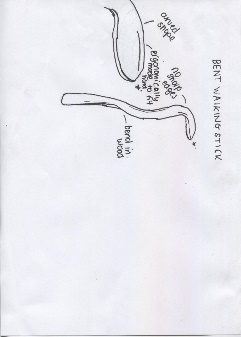 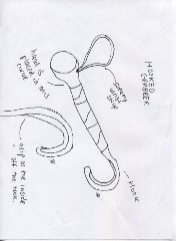 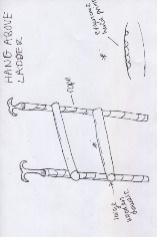 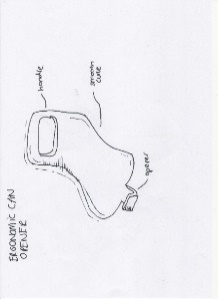 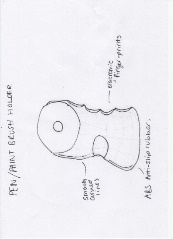 I have to decided to make a walking stick because I think this will help support old people when walkingExisting product analysisMake a title “product analysis”Choose 6 products from the internet that are similar to the product you’re thinking of making.Write an introduction product to say why you have chosen these types of product you have chosenUse the letters of ACCESSFM to analyse your product. (Aesthetics, cost, customer, environment, safety, size, function, material)All ACCESSFM words are in bold.For each product, choose 3 letters of ACCESSFM and say what you like and don’t like about itExplain specifically what you like and don’t likeWrite a summary to say what you can see from any of these products that you would like to try in your product.ExampleI have chosen products that help with personal fitness so I can get some ideas for my product. I have analysed health tracking devices as well as some exercise equipment.(you will need 6 like this)
Environment - This product is not good for the environment because it is difficult to recycle. The rubber strap is not able to be recycled at home and the electronic components can only be recycled if they are separated.
Aesthetics – I like how the product looks because it is sleek and simple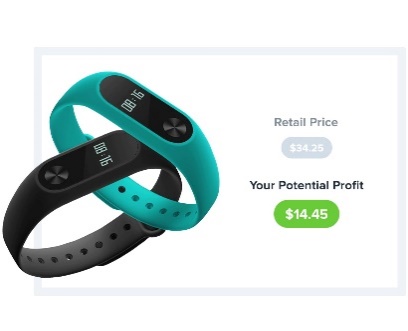 Function – it can be worn on your wrist so it is easy to carry aroundSummary – I think that designing a health tracking product will be good for my context. Something that can be carried around easily.Work of othersThe section has the title “work of others”Choose an art movement. E.g.Art nouveauArt DecoMemphisChoose 10-20 pictures of art/buildings or products from this styleSay what you like about the artist movementSay what shapes, colours and materials you can see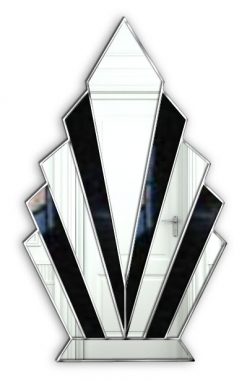 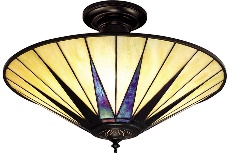 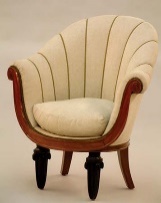 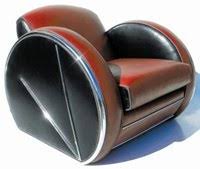 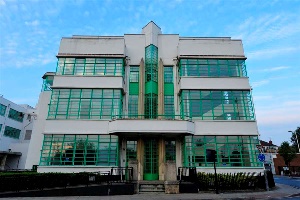  (you will need more pictures than this)I like art deco because it has simple line sand symmetrical shapes and I think the products are really aesthetically pleasing. I can see sunrise and shell shapes as well as symmetrical geometric shapes. Impact on societyThe section has the title “impact on society”Use the sub heading “society”Society – Say how you can make a product that helps people with specific needs. E.g. elderly/disabled/blind/deafUse the sub heading “environment”Environment – Give examples of how you can make your product environmentally friendly and explain. Examples are:Create a recyclable product – so it doesn’t go to landfillUse recycled materials like wood that has already been used – not wastefulUse FSC wood – sustainably sourcedUse Fairtrade cotton – good for famers and workersUse renewable (wood, cotton) – can be replantedUse renewable energy – doesn’t add to greenhouse effectSociety My product needs to be safe for elderly people to use. They may struggle to stand up so it should have handles to help support themEnvironmentI will make my product from FSC approved wood. This means that the forest it has been taken from is sustainable and isn’t causing deforestation. I will try to find recycled materials, for example use manufactured boards made from existing products. I will make sure my product can be recycled at the end of its life because then it won’t go to landfill. Landfill is bad because it adds to the greenhouse effect and is an eyesore.Section BWhat to includeExampleDesign brief (second draft)The section has the title “Design brief – second draft”Add in any requirements from the research you have done since your first draftSustainability – explain how it will be sustainableWork of others – explain which art movement style you are going to useIf you have changed your mind about anything, change it in the second draft brief. E.g. if you were going to make a product for the kitchen but you would now like to make a product for the living room.By now, your brief must be specific about what the product does and what it is for.E.g. I am going to make bird house for birds to nest in the gardenI am going to make a travel torch that can be attached to a keyringFirst draftI am going to make a product that helps people bring a healthy packed lunch to work. It will be carried from home to work and then used in the office. It will be used by someone who has a job and wants to be healthy. It will have a handle or strap so it can be carried and it will have sections for different types of healthy foods. It should be small enough to fit into a backpackSecond draftI am going to make a product that helps people bring a healthy packed lunch to work. It will be carried from home to work and then used in the office. It will be used by someone who has a job and wants to be healthy. It will have a handle or strap so it can be carried and it will have sections for different types of healthy foods. It should be small enough to fit into a backpack. My product should be environmentally friendly because it will be made from sustainable materials and be able to be recycled at the end. I will design the lunchbox in the style of the Memphis art movementSpecification pointsThe section has the title “Specification points”You have 10 specification pointsEach spec point links to an ACCESSFM wordYour spec points are realistic – something you can do in this classroomYour spec points are measurable. E.g. “The product should be less than 30cm tall” rather than “The product should be small”Your spec points are specific but not too specific. E.g. “the product will be made out of a recyclable material” not “the product will be made out of MDFYou have covered all the letters of ACCESSFM in your spec pointsEach point comes from some research you have done. You may want to add in more research at this stage if you don’t have anything that fitsExampleSection C – What to includeSection C – What to includeInitial designs(can be up to 3 pages)The section has the title “initial designs”Draw 8-1- initial designsDraw in 3DShade in your drawingsShow pictures of your inspiration images (from your artist movement or elsewhere)Add annotations where anything that isn’t clear needs explainingAt least 3 of your designs are based on an art movement/product or picture you have looked at – you can include this on the pageFor each design say how it meets your specification points from your research – It’s fine if it doesn’t meet all the points, you just need to identify thisWrite a summary of the sectionYour summary explains any decisions you have made in this sectionYour summary says which are your favourite designs and what you like/dislike about themYour summary says which are your least favourite designs d what you like/dislike about themExample 1 – sketches based on research images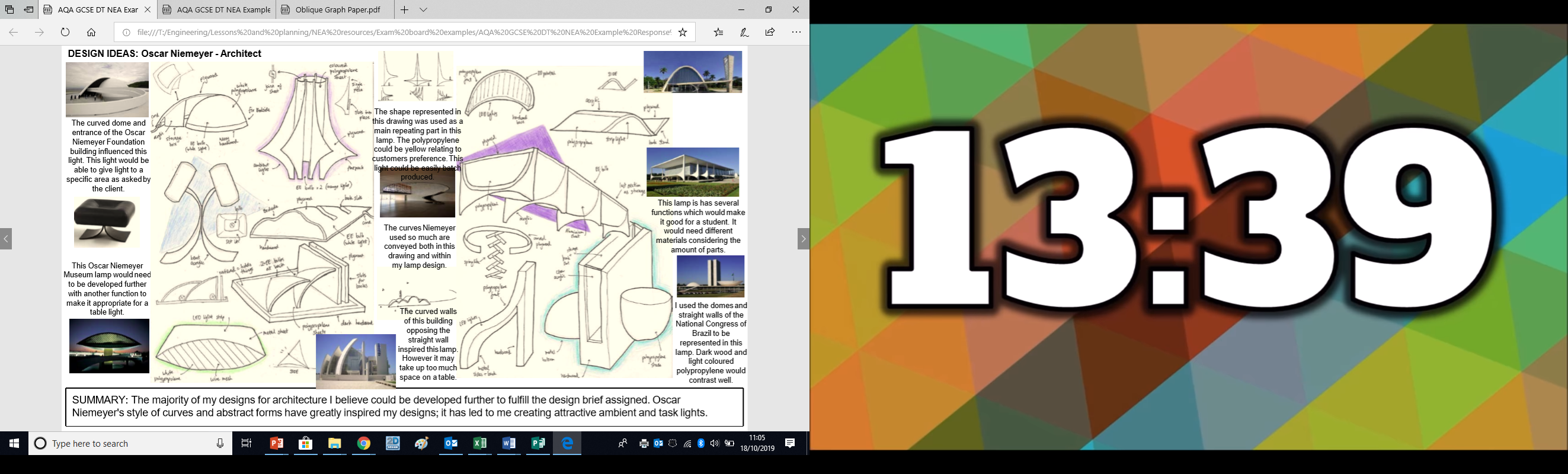 Example 2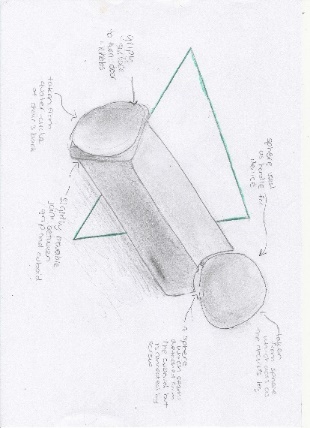 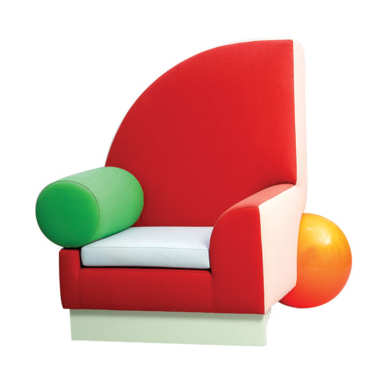 Example 3 - Spec check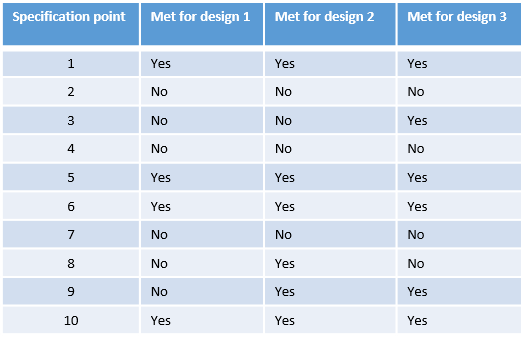 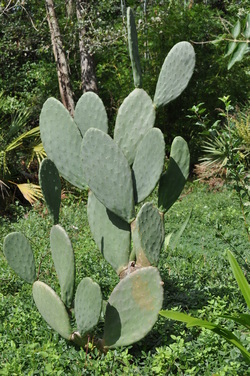 Section DWhat to includeExampleCAD designsThe section has the title “CAD designs”You have created 1-10 designs using google sketchupYou have used the acronym SCAMPER to create these designs by changing one of your drawings:SubstituteCombineAdaptModifyPut to another useEliminatereverseFor each design, you can included different options. E.g. different shaped handles. This shows you are exploring possibilitiessave all your sketchup designs in your named folderAdd screen shots of your designs from different angles onto your powerpointWrite a summary of the pageWhat decision have you chosen to move on withSay which designs you like the most and which you don’t likeDifferent angles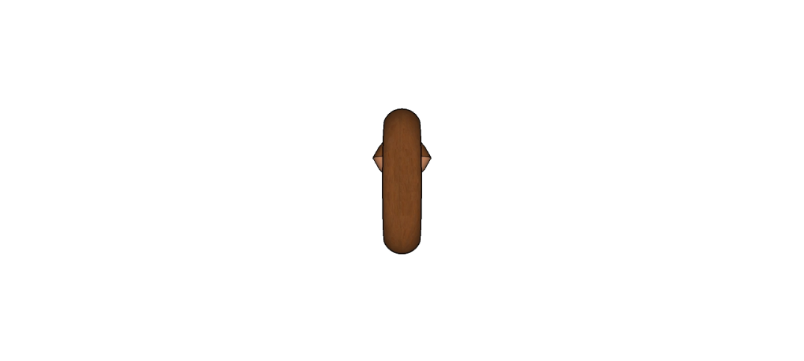 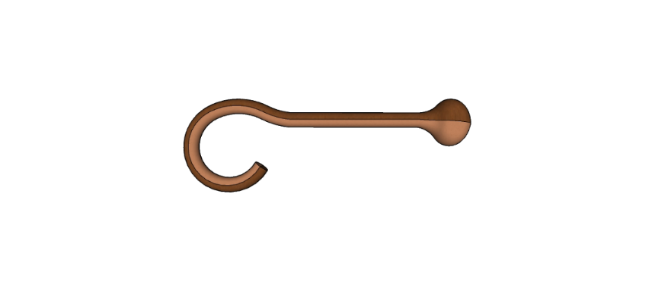 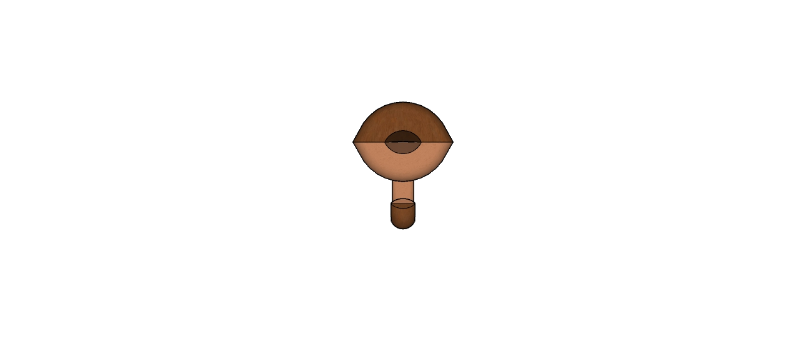 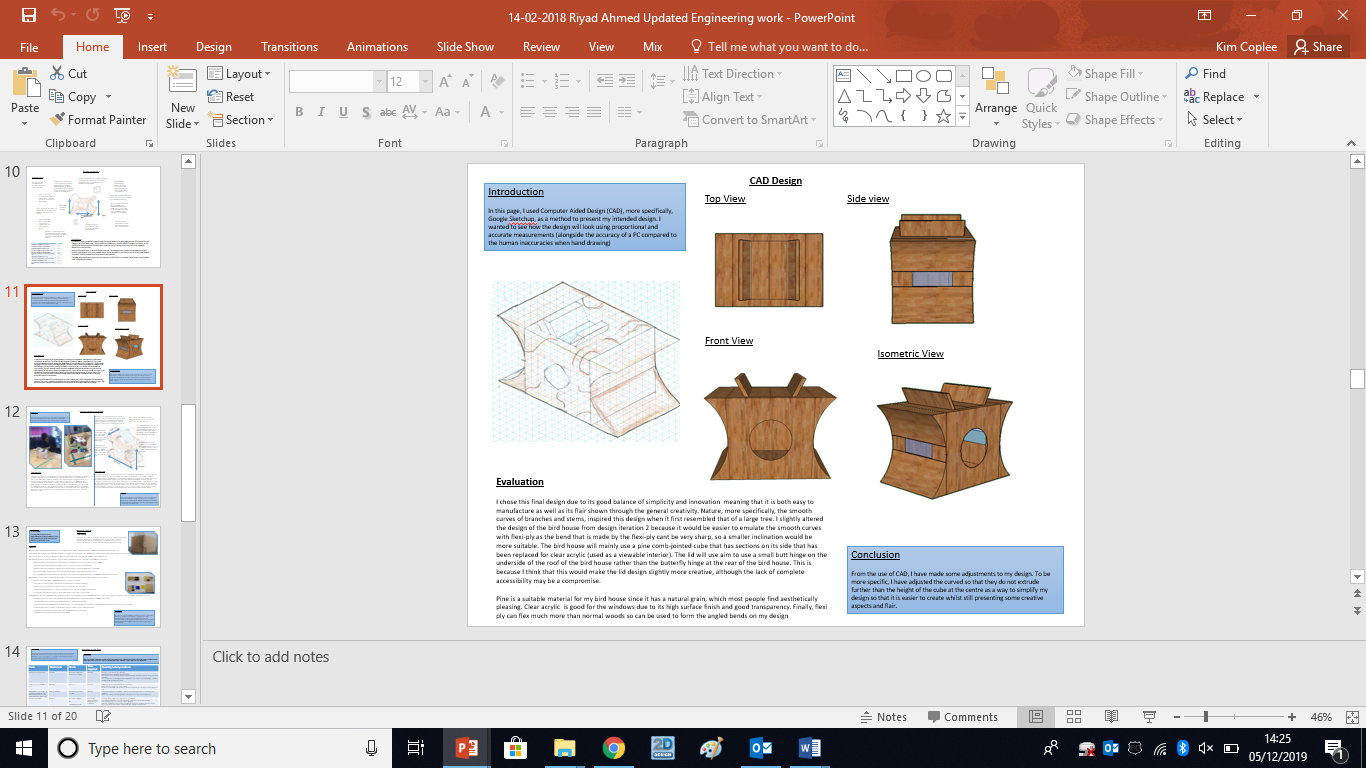 This student used the term “Modify” to change her product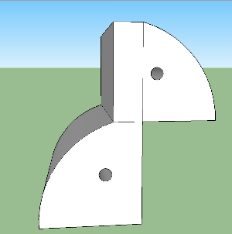 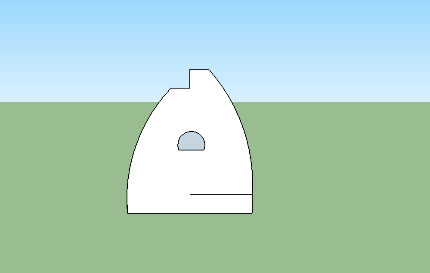 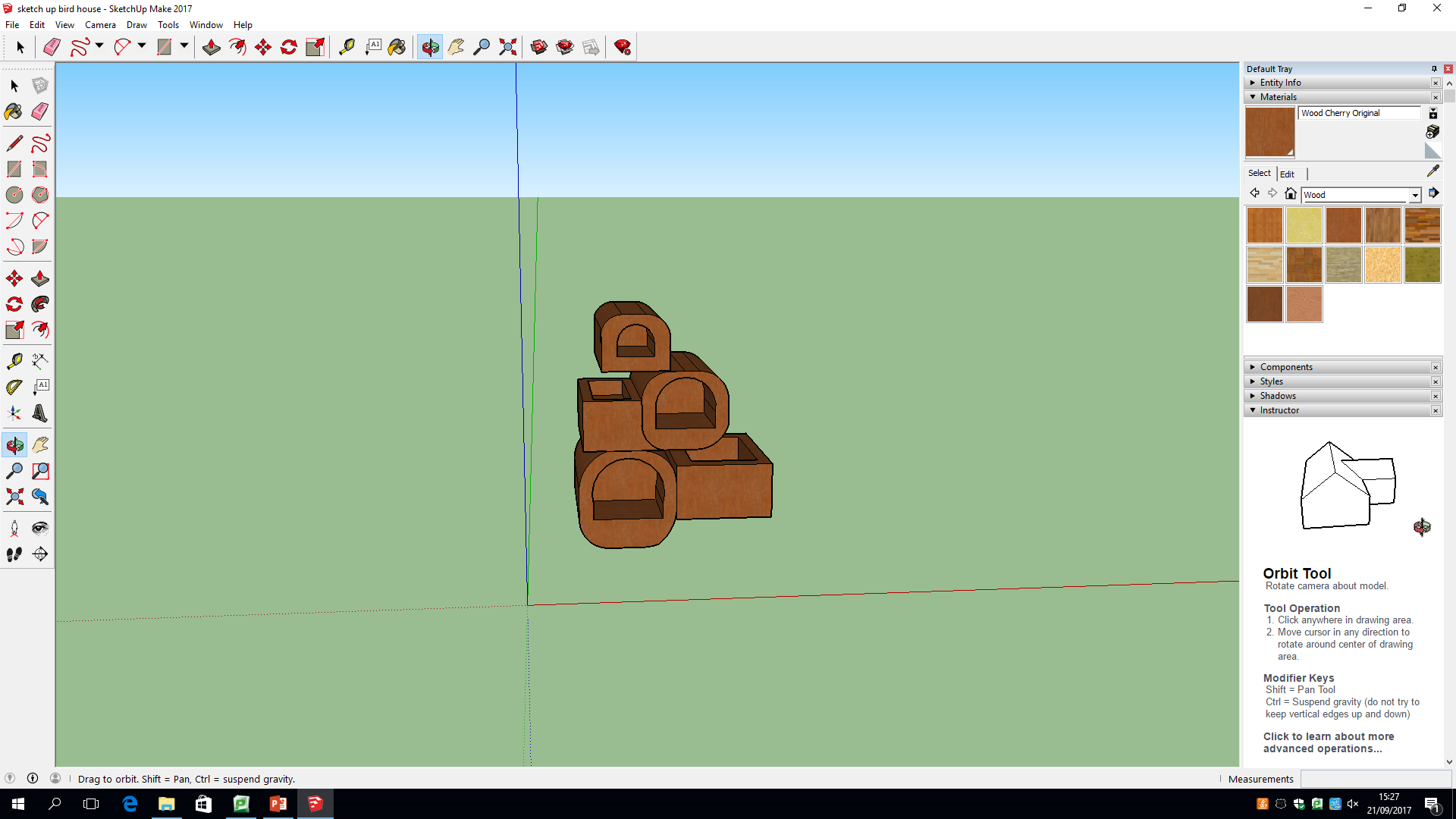 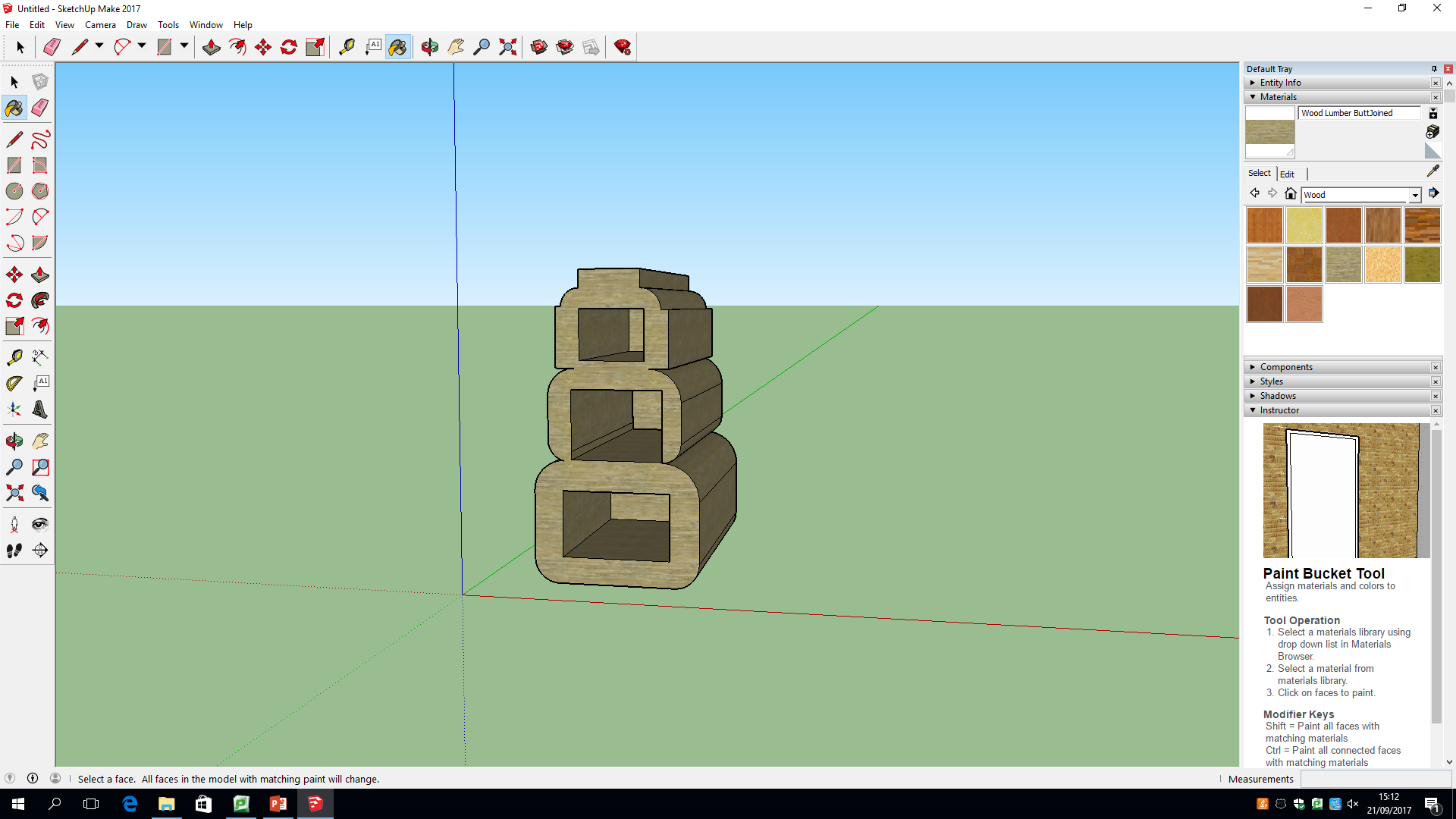 Paper/board modelThe section has a title “first card prototype”You have created a model of your favourite design using papers/boards or foamYou have pictures of all your prototypes which show any changes you have madeEvaluate the prototypeSay what you like and dislike about itSay what you want to improve for the next stageincluded a summary of the pageYour summary explains any decisions you have made in this section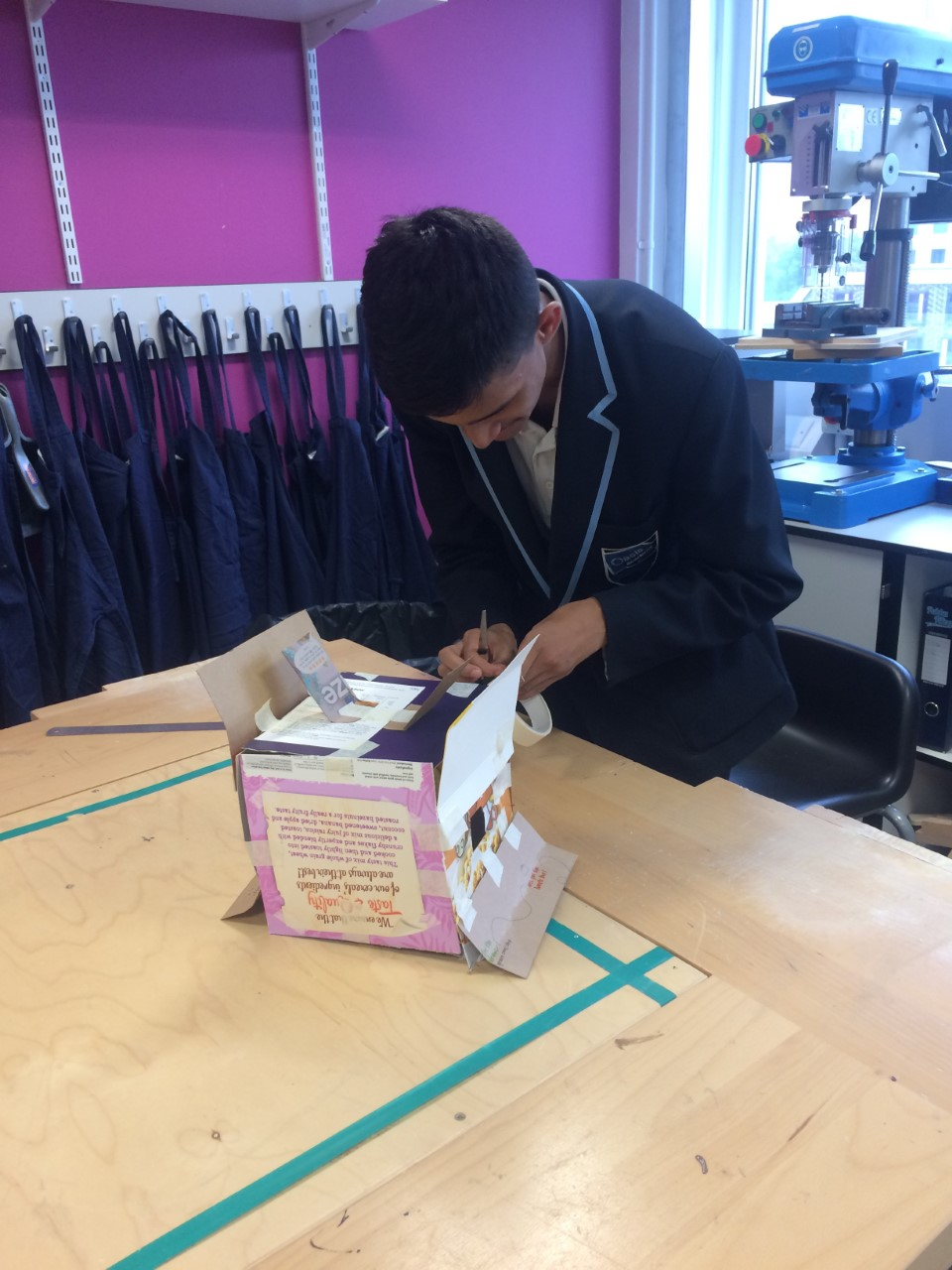 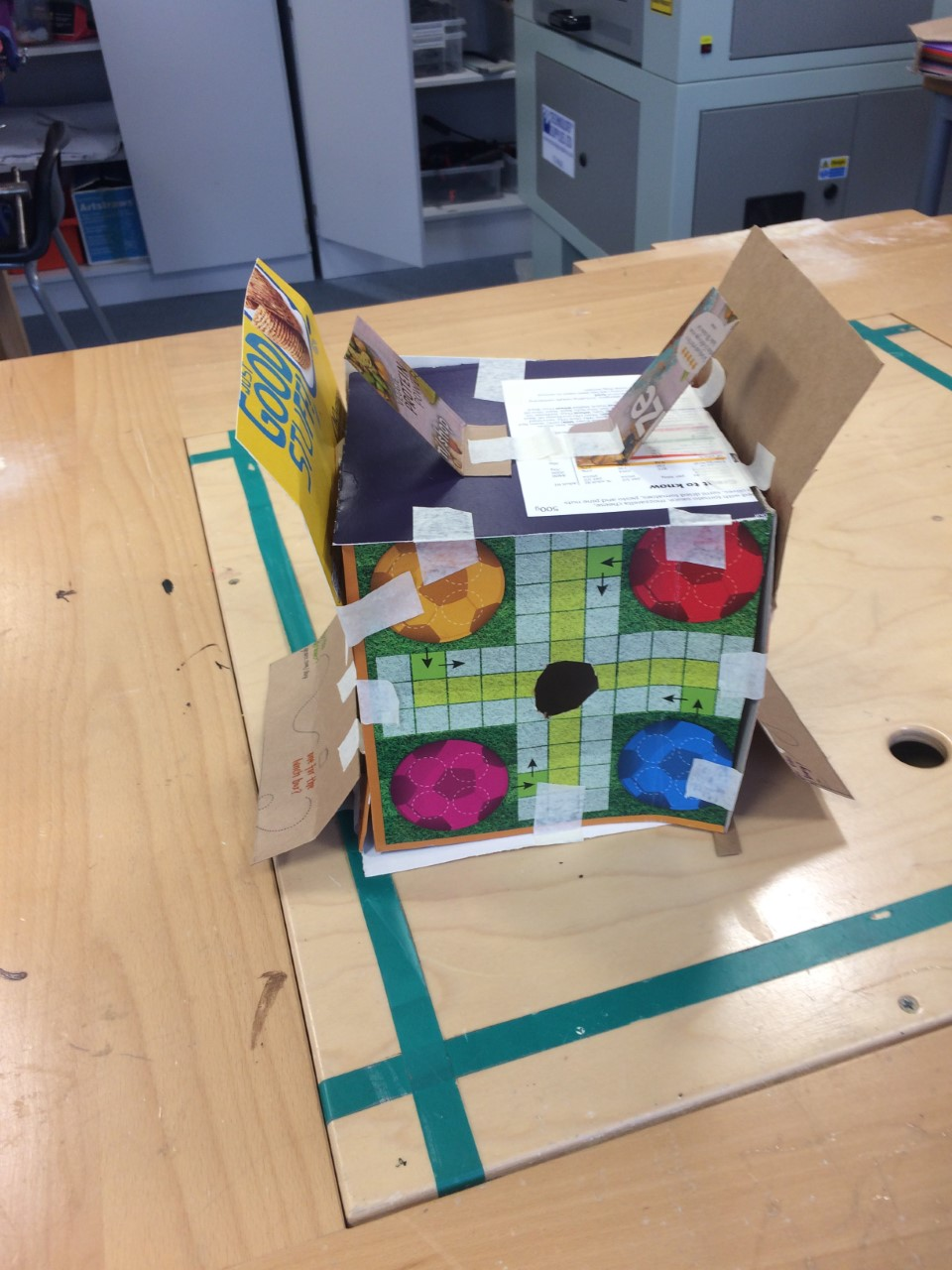 EvaluationI used the card model as a way to experiment my new design change to my design (that I explained in the CAD section). This mainly involved making a cube and adding “flaps” to each side of the bird house. I also added some handles but I did not make an operational lid. Securing the side flaps was difficult since they would not position very well, which was a big factor as to why I didn’t like this change of the design. I have learned that perhaps securing these flaps to a support beam above or below the flaps. The flexi-ply can either be secured to the beam using adhesives such as epoxy resin or wood glue (if the beam is to be made out of wood) or it can be nailed to the beam (using both a nail and adhesive may make the flexi-ply even more secure). I most likely will use pine again for these beams, but if pine is found to be too soft, plywood may be a better option since it has more cross dimensional stability.Section EWhat to includeExampleMaterials and finishesThe section has the title “materials and finishes”Create a table to display your informationList a range of materials that you could use for your productList a range of finishes you could use “e.g. paint, varnish”Say the main 1-3 properties of that materialInclude materials that you may not use to show why they aren’t appropriateYou have said the advantages and disadvantages of using this material based on its working propertiesInclude a material and finish testFind scraps of materials and use a range of finishes to test on themExplain what you liked and didn’t like about the look and feel of the materialExplain what you liked and didn’t like about the feel of the finish and how it was to applyTake a photo of the testYou have a summary which says what you have learnt from this pageMaterial and finish tableMaterial and finish test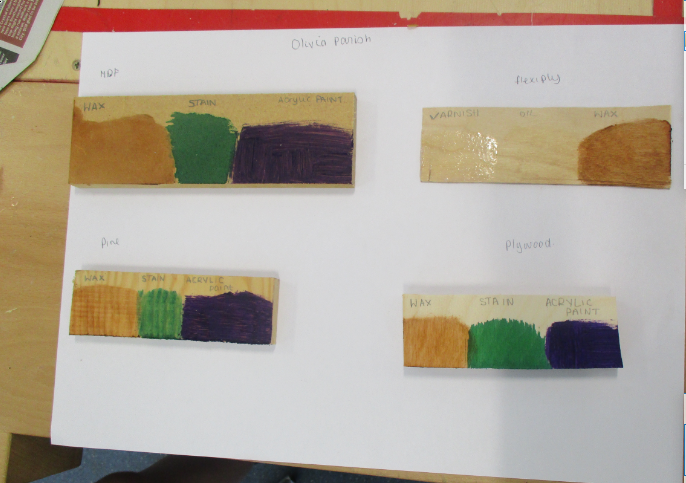 The materials I used were MDF, pine, plywood and flexi ply. The finishes which I used were wax, stain, acrylic paint, oil and varnish. On my timbersI used wax, stain and acrylic paint.The paint had a nice smooth surface which made it easy to apply the finishes. The wax gave it a nice natural finish and went on really well, the stain also looked nice and went on well however the with acrylic paint I put too much on and it didn’t look nice. Even though the acrylic paint didn’t go well on my pine wood, it went on really well with MDF and plywood, which both had a nice smooth surface. However on the MDF stain did not go well on it because the stain splashed everywhere and the stain is very watery so it runs along the wood.Final productMake a change to your product since your last prototype or drawingChange the shape of your productAdd an extra featureA handleA drawerA cup holderA more stable standMake your product more ergonomicAdd finger groovesAdd a handleAdd smooth edgesChange the sizeRemove part of the productcreate the net of your product on 2D designSave your work to be cut on the laser cutterUse tools and materials in the workshop to complete your prototypeMake more than 1 prototype if you want to make changesTest different ways for your product to workTry using 2 different types of hinge (take photos of each)Write a list of quality controls you have used. Explain why and how you did them (you can use sketches or photos to help you explain)E.gMarking out accurately using a sharp pencil and metal ruleUsing a try square to get right anglesUsing red lines for cutting your 2D design fileUsing blue lines for etching your 2D design file2D design net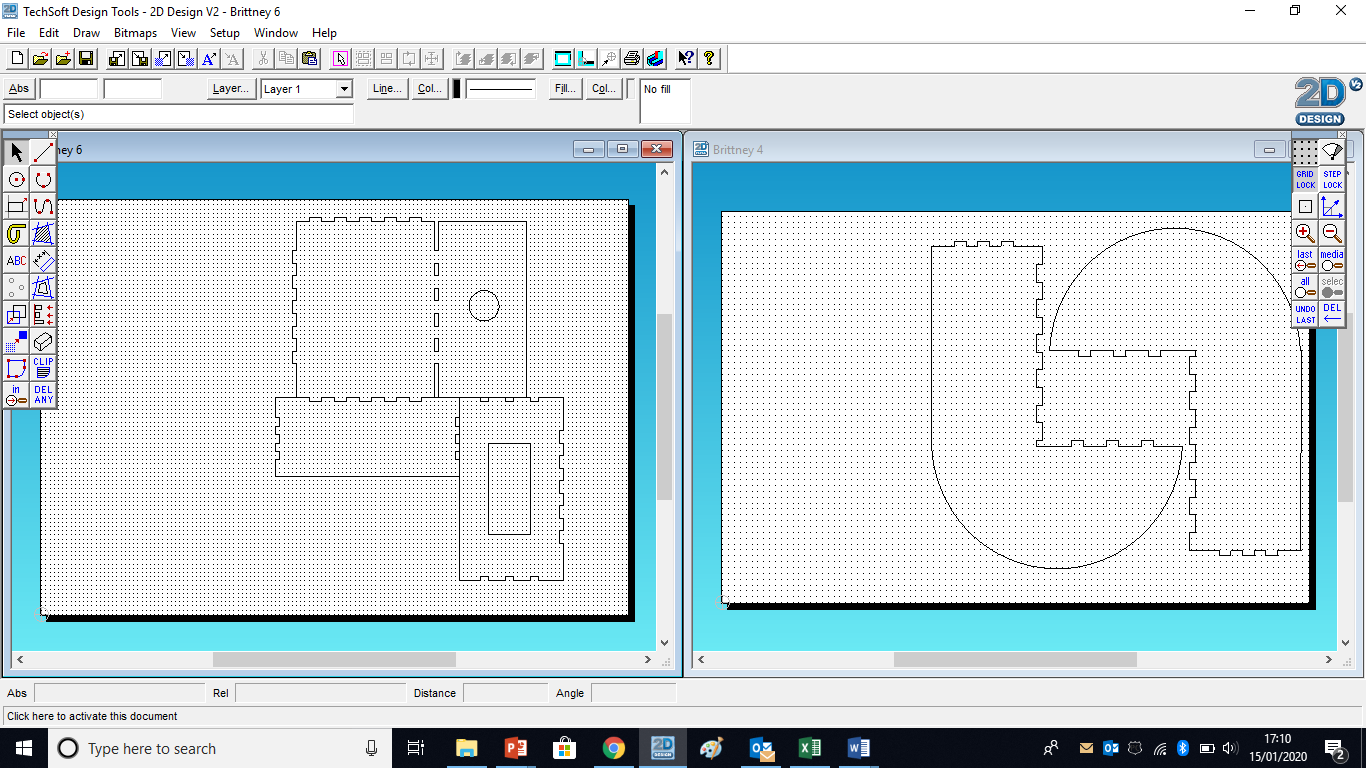 Quality controls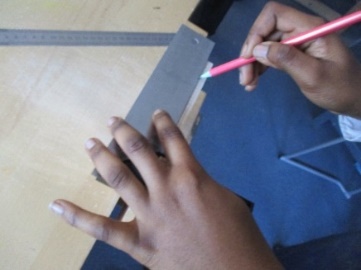 Final photos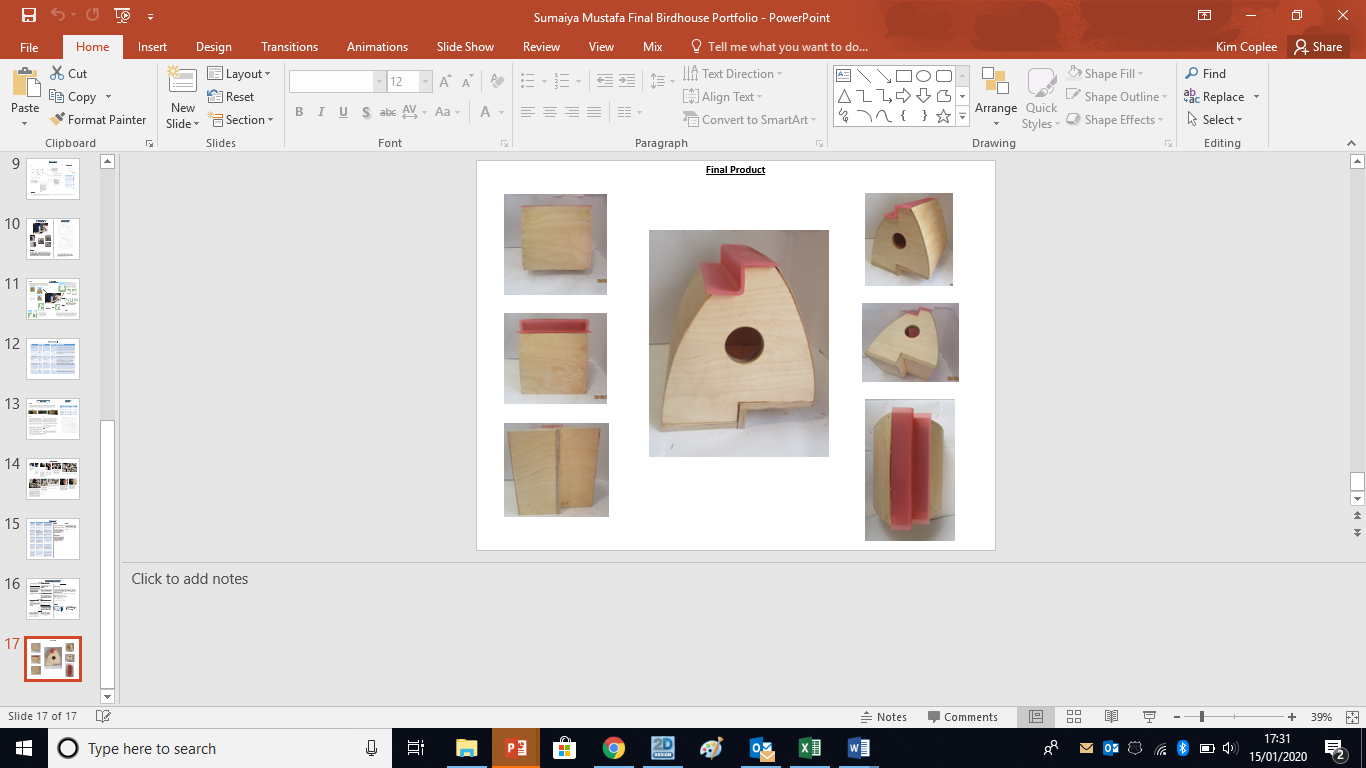 Ongoing researchDo more research to help you make changes to your productAsk client thoughts on the prototype and drawings so farLook at existing productsCould be part of a product e.g. different handlesExplore ergonomics – look at existing ergonomic productsExplore anthropometrics (can take your own measurements)Section F– What to includeSection F– What to includeExampleSpecification checkAdd the title “specification check”Copy your specification from your research sectionFor each one, write if your product meets this spec or notIf it does, explain howIf it doesn’t, explain why not or explain what you would do to make it meet that point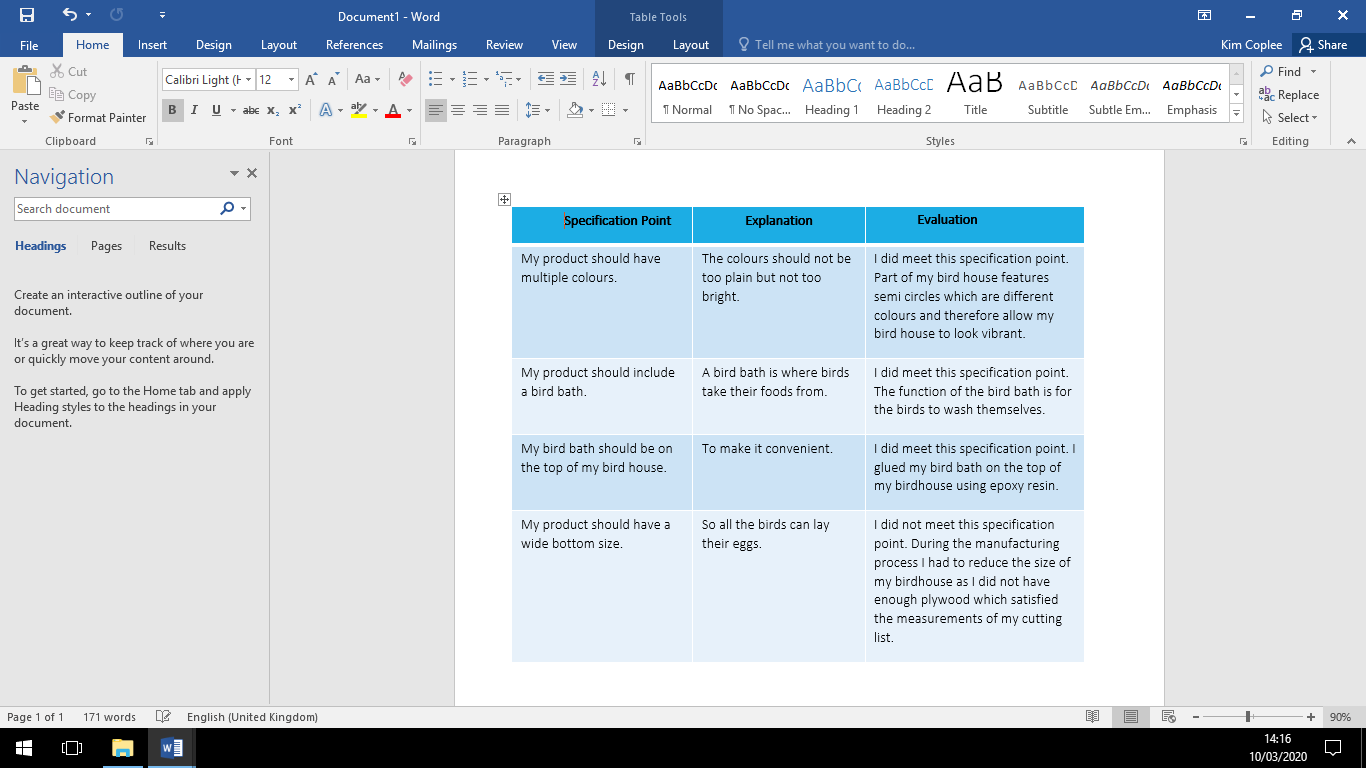 Add the title “Testing”Test 3-5 things about your product. For example: if your product is supposed to hold a pen, see if you can put a pen inIf your product has a drawer that’s supposed to open, does it open?If your product is supposed to have a handle, can you hold it from a handleIf your product is supposed to be water resistant, does it get wet when you run it under a tap?Explain the test you are doingExplain the result – did it work and if not, what went wrong?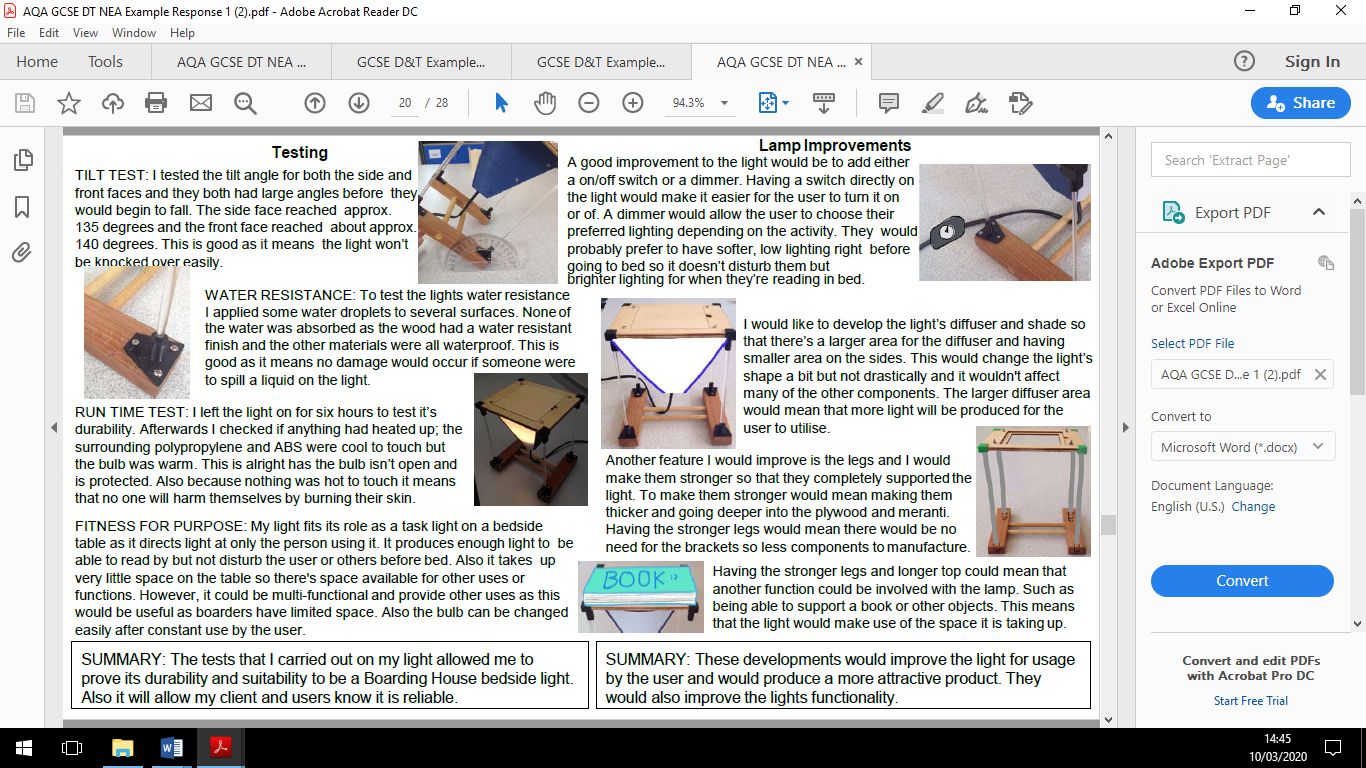 Add the title “final client interview”Ask 1-3 potential users what they think of the product (one of these people should be the person you interviewed in the research section)You can either do this with an interview or by writing a couple of paragraphs about their opinionIf you choose an interview:Ask the client 10 questions about what they think about your productAsk questions about what they like or don’t like about the productAsk what they will find useful about itAsk what they would do to improve itIf you choose to write it in paragraphsExplain 2-3 things they like about the productExplain 2-3 things they don’t like about the productExplain what they would do to improve the product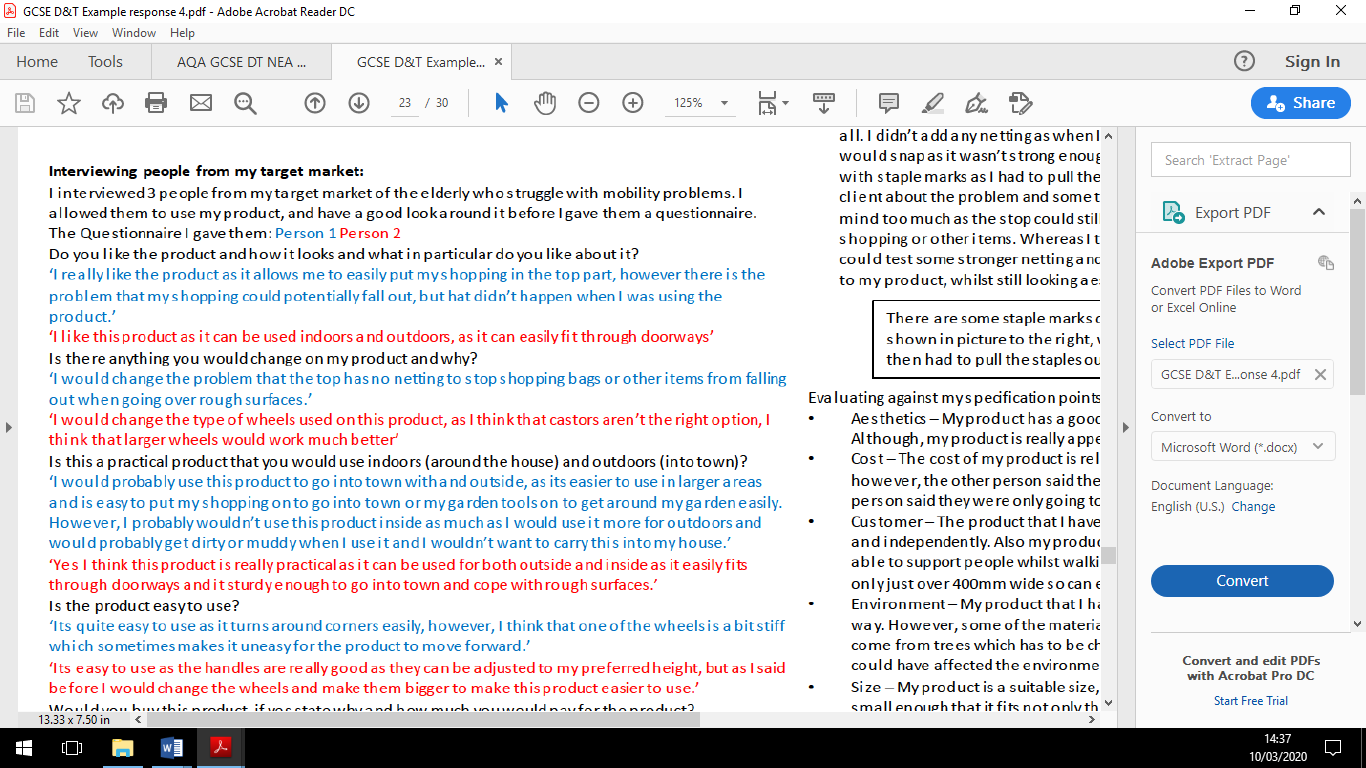 Write a title saying “making the product in industry”Explain what you would do differently if you made the product in the real worldExplain if you would use different materials if you had them and say why they would be betterExplain what machines you would use if you made it in a factory. E.g. injection moulding machine, wood lathe or 3D printerOne way I would make it suitable for commercial use is that I would make the case have a more durable material on the outside rather than cheap MDF like a plastic that would be easier and quicker to manufacture this would make it so that it can be a higher quality and more people would buy it and would also reduce the manufacture time. Also another change I would make to the case is that I would improve the aesthetics of it and add a well known, noticeable theme so that people would be attracted to it and more people would buy it. Also I would have to change the manufacturing process as the one I used was to slow and there was a high chance for human error meaning that this was not a commercially viable option. This is because if I need it to be for commercial use it has t be mass-produced so there has to be as little and as cheap manufacturing process as you can get.The final thing I would do to make my product commercially viable is that I would have to make a box for the product to make it so that it can be shown off with all of its features and I would also have to make advertisements for it so that my product can be shown off by many different types of media so that more people can see my product making it more noticeable meaning more people would buy it.Add the title “suggested changes”Say 2 things you would improve if you had more time or resourcesExplain how you would make these changesYou can show your ideas using sketches, sketchup or just explain with annotations.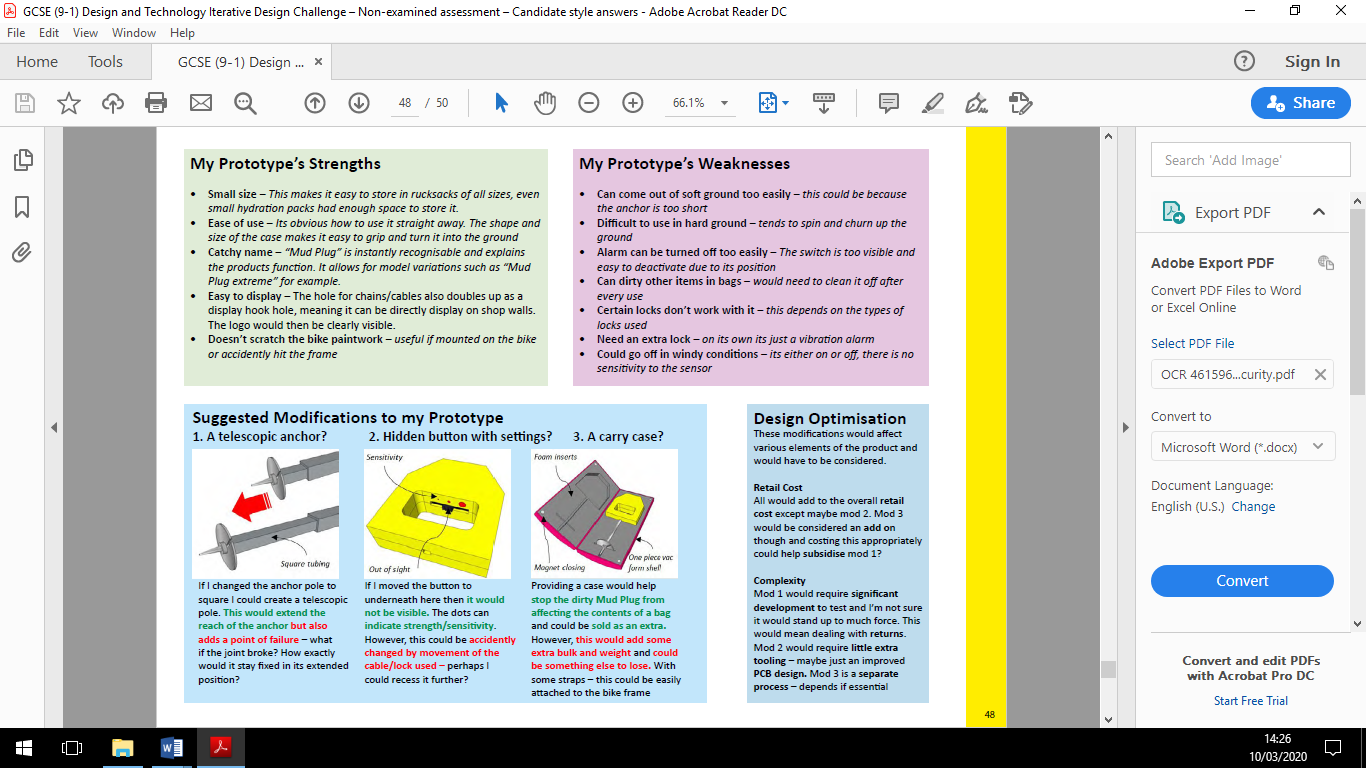 